S M L O U V A   O   D Í L Ouzavřená podle § 2586 a násl. zákona č. 89/2012 Sb., občanský zákoníkSmluvní strany1. ČESKÁ REPUBLIKAVězeňská služba České republikyse sídlem Soudní 1672/1a, 140 67 Praha 4,na základě pověření č. j. VS-27071-21/ČJ-2016-800020-SP ze dne 1. ledna 2019je oprávněna k právnímu jednání  ředitelka Věznice Kuřim, plk. PhDr. Gabriela Slováková, Ph.D.,na adrese Věznice Kuřim, Blanenská 1191/127, 664 34  KuřimIČO: 00212423DIČ: CZ00212423Podle § 5 odst. 3 zákona č. 235/2004 Sb., o dani z přidané hodnoty se  jako organizační složka státu při výkonu působnosti v oblasti veřejné správy nepovažuje za osobu povinnou k daniBankovní spojení: xxxxxxxxxxxxxxxxxxxxxxxxxxxxxxxxxxxxxxxAdresa pro doručování korespondence i faktury: Vězeňská služba České republiky, Věznice Kuřim, Blanenská 1191/127, 664 34 Kuřim	Fakturační údaje:	Česká republika – Vězeňská služba	České republiky, Soudní 1672/1a, 140 67  Praha 4Konečný příjemce	Česká republika – Vězeňská služba České republiky, Věznice Kuřim, Blanenská 1191, 664 34  Kuřim(dále jen „objednatel“) na straně jednéa2. SYZA s.r.o.se sídlem Třebenice 122, 675 52 Třebenicezapsaná v obchodním rejstříku vedeném Krajským soudem v Brně ,  oddíl C, vložka 85466zastoupená Bc. Jiřím Čermákem - jednatelemIČO 035 67 834DIČ CZ03567834bankovní spojení:xxxxxxxxxxxxxxxxxxxxxxxxxxxxxxxxxxxxxxxxxxxxxxxxxxxxx(dále jen „zhotovitel“) na straně druhéuzavřely na základě podkladů uvedených v článku I. tuto smlouvu o dílo                               (dále jen „Smlouva“)I.Úvodní ustanoveníZhotovitel se zavazuje zhotovit dílo v souladu s následujícími Závaznými podklady:Výzva objednatele k podání nabídky ze dne 3.1.2019     č.j. VS-11605-1/ČJ-2019-8033PS-VERZAK (dále jen „výzva“).                                           Nabídka zhotovitele ze dne: 5.2.2019 (dále jen „nabídka zhotovitele“).Zhotovitel podpisem této Smlouvy potvrzuje, že převzal od objednatele výzvu včetně jejich příloh, že se seznámil s jejich obsahem a že vůči obsahu a podobě těchto podkladů nemá žádné výhrady.Mimo osoby uvedené v nadpisu Smlouvy jsou oprávněni objednatele zastupovat:ve věcech technických, včetně kontroly provádění prací, převzetí díla, odsouhlasení faktur xxxxxxxxxxxxxxxxxxxxxxxxxxxxxxxxxxxxxxxxxxxxxxxxxxxxxxxxxxxxxxxtel.  xxxxxxxxxxxxxxxxxxxxxxxxxxxxxxxxxxxxxxxxxxxxxxxxxxxxxxxxxxxxxxxxxxxxxxxxxxxxxxxxxxxxxxxxxxxxxtel.  xxxxxxxxxxxxxxxxxxxxxxxxxxxxxxxxxxxxxxxxxxxxxxxxxxMimo osoby uvedené v nadpisu Smlouvy jsou oprávněni zhotovitele zastupovat: bez omezení rozsahu včetně předání díla :      Bc. Jiří Čermák[•] tel. xxxxxxxxxxxxxxxxxxxxxxxxxxxxxxxxxxxxxxxxve věcech technických, včetně vedení stavby, provádění stavebního dozoru zhotovitele, přejímání závazků vyplývajících z přejímacího řízení, přijímání uplatňovaných práv z odpovědnosti za vady a nedodělky: Bc. Jiří Čermák[•] tel.xxxxxxxxxxxxxxxxxxxxxxxxxxxxxxxxxxxxxxxxxČlánek IIPředmět smlouvy(1) Předmětem smlouvy je závazek zhotovitele provést pro objednatele dílo, které je specifikované jako   „ Kuřim – výměna přívodních rozvodových skříní na objektech věznice  “(dále jen „dílo“).(2)  Dílem se rozumí oprava hlavního přívodu elektrické energie do objektů B 5 – ubytovna příslušníků, B 8 – vyvařovna, kantýna, B 10-12 – garáže, diesel agregát, trafo.  Jedná se o opravu stávajícího zařízení, které nevyhovuje současným normám a požadavkům na toto zařízení.Popis stávajícího stavu a detailní požadavky na provedení díla jsou uvedeny ve výzvě a Popisu stávajícího stavu a detailních požadavků na provedení díla uvedených v přílohách této Smlouvy.(3)    Dílo bude provedeno v souladu s výzvou objednatele a nabídkou zhotovitele.Dílem se rozumí zejména demontáž, vybourání, kompletní dodávka a montáž včetně zednického zapravení, úklid montážních pracovišť, odvoz vzniklého odpadu, měření spotřeby elektrické energie s možností dálkového odečtu. Zhotovitel se zavazuje na své náklady zajistit:zřízení, odstranění a zajištění zařízení montážního staveniště,zajištění a provedení všech opatření organizačního a stavebně technologického charakteru k řádnému provedení díla, veškeré práce a dodávky související s bezpečnostními opatřeními na ochranu osob a majetku,likvidaci, odvoz a uložení vybouraných hmot a stavební suti na skládku včetně poplatku za uskladnění v souladu s ustanoveními zákona č. 185/2001 Sb., o odpadech a o změně některých dalších zákonů, ve znění pozdějších předpisů,uvedení všech povrchů dotčených stavbou do původního stavu,provedení všech nezbytných zkoušek podle ČSN a případných jiných právních nebo technických předpisů platných v době provádění a předání díla, kterými bude prokázáno dosažení předepsané kvality a předepsaných technických parametrů díla atd., provedení revizí a dodání revizních zpráv potřebnou dokumentaci.(5) 	Zhotovitel se zavazuje provést dílo na vlastní náklady a nebezpečí formou kompletní dodávky a montážních prací, při respektování příslušných technických norem a obecně závazných právních předpisů. Provádět požadované práce v souladu s právními a ostatními předpisy vymezujícími povinnostmi zaměstnavatele a jeho zaměstnanců na úseku bezpečnosti a ochrany zdraví při práci a požární ochrany.(6) 	Práce nad rámec rozsahu předmětu díla, uvedeného v předchozích odstavcích tohoto článku, které budou nezbytné k řádnému dokončení díla (vícepráce), mohou být realizovány jen s písemným souhlasem objednatele při splnění podmínek stanovených zákonem č. 134/2016 Sb., o zadávání veřejných zakázek. Dodatkem ke smlouvě bude dohodnut rozsah víceprací a jejich finanční ohodnocení a úhrada.(7) 	Objednatel se zavazuje zaplatit zhotoviteli za dílo provedené bez vad a nedodělků cenu sjednanou v článku IV odst. 1 této smlouvy za platebních podmínek sjednaných v této smlouvě.III.Doba a místo plnění(1)    Zhotovitel se zavazuje provést dílo vymezené v čl. II této Smlouvy do 20 kalendářních    dnů od podpisu smlouvy.(2) 	Dobou plnění se rozumí úplné dokončení a předání díla objednateli bez vad a nedodělků. (3) 	Dílo je připraveno k předání v okamžiku, kdy byly do něj zabudovány všechny věci           a dokončeny všechny práce podle článku II této Smlouvy, prosto vad a nedodělků.(4) 	Harmonogram prací s uvedením počtu dnů realizace díla od jeho zahájení do předání díla, tvoří přílohu této smlouvy.(5) 	Místo provádění díla: objekty  B 5 – ubytovna příslušníků,   B 8 – kuchyň zaměstnanců, kantýna, B 10-12 – garáže, diesel agregát, trafo v nestřežené části areálu věznice Kuřim, na adrese Blanenská 1191, 664 34 Kuřim. (6) 	Dílo bude realizováno za plného provozu ve věznici, zhotovitel je povinen respektovat „Pravidla pro práce dodavatelských firem ve speciálním režimu Věznice Kuřim –  nestřežená část, které tvoří přílohu této Smlouvy.IV.Cena dílaCelková cena za dílo uvedené v čl.II této Smlouvy, byla dohodnuta ve výši:objekt B5Celková cena bez DPH 65 800,-Kč (slovy šedesát pět tisíc osm set korun českých)Sazba DPH 21 %  13 818,-Kč (slovy třináct tisíc osm set osmnáct korun českých)Celková cena včetně DPH  79 618,-Kč (slovy sedmdesát devět tisíc šest set osmnáct korun českých)objekt B8Celková cena bez DPH  55 660,- Kč (slovy padesát pět tisíc šest set šedesát korun českých)Sazba DPH 21% 11 689,- Kč (slovy jedenáct tisíc šest set osmdesát devět korun českých)Celková cena včetně DPH  67 349,- Kč (slovy šedesát sedm tisíc tři sta čtyřicet devět korun českých)objekt B10-12Celková cena bez DPH 65 800,-Kč (slovy šedesát pět tisíc osm set korun českých)Sazba DPH 21%  13 818,-Kč (slovy třináct tisíc osm set osmnáct korun českých)Celková cena včetně DPH  79 618,-Kč (slovy sedmdesát devět tisíc šest set osmnáct korun českých)celková cena Celková cena bez DPH 187 260,- Kč (slovy jedno sto osmdesát sedm tisíc dvě stě šedesát korun českých)Sazba DPH 21%  39 325,- Kč (slovy třicet devět tisíc tři sta dvacet pět korun českých)Celková cena včetně DPH  226 585,- Kč (slovy dvě stě dvacet šest tisíc pět set osmdesát pět korun českých).(2) 	Zhotovitel zaručuje úplnost rozpočtu ve smyslu § 2621 NOZ. Cena díla je nejvýše přípustná, nepřekročitelná a zahrnuje veškeré náklady zhotovitele spojené s provedením díla včetně nakládání se všemi odpady vzniklými při provádění díla, zejména s jejich odvozem a likvidací. Skryté překážky provádění týkající se místa, kde má být provedeno, oznámí zhotovitel bez zbytečného odkladu objednateli a navrhne změnu díla dle § 2627 NOZ. Přílohou smlouvy je položkový rozpočet zpracovaný do tabulky, kdy cena bude rozpočítána dle jednotlivých částí (objekt B5, objekt B8, objekt B10-12). (3) 	Nastane-li však zcela mimořádná nepředvídatelná okolnost, která dokončení díla podstatně ztěžuje, může o spravedlivém zvýšení ceny za dílo rozhodnout soud ve smyslu ustanovení § 2620 odst. 2 NOZ pokud se nedohodnou smluvní strany.(4) 	Upraví-li v průběhu díla obecně závazný předpis výši DPH, bude účtována DPH k příslušným zdanitelným plněním ve výši stanovené novou právní úpravou a cena díla bude upravena písemným dodatkem k této smlouvě.V.Platební podmínkyNárok na zaplacení ceny vzniká provedením díla. Úhrada ceny díla bude provedena v české měně na základě daňového dokladu (dále jen „faktura“) jejíž přílohou bude soupis provedených prací a dodávky a odsouhlasený a podepsaný zástupcem objednatele – oprávněnou osobou uvedenou v článku I.Zhotovitel je oprávněn vystavit fakturu po podpisu protokolu o konečném předání a převzetí díla po odstranění případných vad a nedodělků. Faktura zhotovitele musí být předložena ve dvou vyhotoveních a musí mít charakter daňového dokladu podle platných předpisů o dani z přidané hodnoty a obsahovat skutečnosti uvedené v § 435 NOZ, § 29 zákona č. 235/2004 Sb., o dani z přidané hodnoty, ve znění pozdějších předpisů a § 11 zákona č. 563/1991 Sb., o účetnictví, ve znění pozdějších předpisů. Za den uskutečnění dílčího zdanitelného plnění strany sjednávají poslední kalendářní den měsíce, za který je faktura vystavena.Faktura zhotovitele je splatná do 30 dní od jejího doručení objednateli. Pokud faktura neobsahuje všechny náležitosti určené zákonem a touto smlouvou, popř. je věcně nesprávná, je objednatel oprávněn ji do data splatnosti vrátit zpět k doplnění či opravě, aniž se tak dostane do prodlení. Lhůta splatnosti počíná běžet znovu od opětovného doručení náležitě doplněného či opraveného dokladu. Obě smluvní strany se dohodly, že faktura se považuje za uhrazenou dnem, kdy byla dlužná částka odepsána z účtu objednatele.Objednatel nehradí část ceny, která se vztahuje k pracím nebo věcem, jejichž provedení nebo dodání nebyly sjednány ve smlouvě.Objednatel neposkytuje pro realizaci díla zálohy.Objednatel je oprávněn započíst své pohledávky za zhotovitelem, proti jeho faktuře vystavené na základě této smlouvy.Zhotovitel není oprávněn třetí osobě postoupit jakékoliv pohledávky za objednatelem.VI.Součinnost smluvních stran (1) 	Objednatel předá zhotoviteli místa plnění na základě jeho výzvy.  (2) Objednatel vytvoří zhotoviteli podmínky pro plynulé provádění díla. Umožní zaměstnancům zhotovitele vstup do objektu objednatele za předpokladu, že zaměstnanci zhotovitele splňují podmínky pro vstup do objektů Vězeňské služby České republiky. (3) 	Zhotovitel je povinen udržovat na předaném pracovišti pořádek a čistotu a odstraňovat odpady a nečistoty vzniklé jeho pracemi. Odpovídá za porušení obecně platných právních předpisů, zejména týkajících se likvidace odpadů, ochrany životního prostředí a ochrany vod před znečištěním ropnými látkami při provádění díla a zavazuje se uhradit případné sankce vzniklé na základě porušení těchto předpisů a to i v případě, že byly již vyúčtovány objednateli a nahradit vzniklou škodu. (4) 	Realizaci díla je třeba provádět bez omezení provozu ve věznici, proto zhotovitel musí respektovat s tím spojená opatření. Dále je nutné respektovat další opatření spojená zejména s prováděním vstupních a výstupních kontrol při vchodu do věznice, vnášení některých nedovolených předmětů do objektu věznice, nedovoleného styku s odsouzenými apod. (5) 	Práce je nutné provádět vždy na základě dohody s objednatelem, zejména upřesnění doby jejich provádění, aby tak nedošlo k narušení stanoveného režimu ve věznici. (6) 	Zhotovitel před zahájením prací bude písemně informovat objednatele o rizicích možného ohrožení života a zdraví ve smyslu § 101 zákona č. 262/2006 Sb., zákoník práce, ve znění pozdějších předpisů. (7) 	Zhotovitel zajistí v místě realizace díla dodržování bezpečnostních a protipožárních předpisů a zajistí prokazatelné proškolení všech svých zaměstnanců provádějících dílo z těchto předpisů. Rozsah, obsah a termín školení z předpisů požární ochrany zajistí zhotovitel v součinnosti s technikem PO ve Věznici Kuřim, a to nejméně 2 pracovní dny před zahájením prací.VII.Podmínky provedení díla(1)  	Zhotovitel je povinen počínat si v místě realizace díla tak, aby zde nezpůsobil žádné škody, a po ukončení díla uvést místa realizace do způsobilého stavu.(2) 	Oprávněné osoby objednatele uvedené v čl. I, osoby vykonávající technický dozor určený objednatelem mají přístup na místo plnění díla (pracoviště) zhotovitele podle § 2626 NOZ, za účelem kontroly souladu provádění prací s touto smlouvou a činit opatření podle § 2593 NOZ. Mají přístup na místa realizace díla a na místa, kde jsou skladovány věci určené k provedení díla. Jiným osobám, kromě příslušných orgánů státní správy a osob provádějících dílo je vstup povolen jen se souhlasem odpovědného zaměstnance zhotovitele.(3) 	Změny materiálů a způsobu provádění díla stanovených v nabídkovém rozpočtu musí být předem písemně odsouhlaseny objednatelem, i když nemají vliv na cenu za dílo.(4) 	Vícepráce, které nejsou v nabídce obsaženy, budou oceněny jednotkovými cenami používaných standardizovaných ceníků, platných v době realizace těchto prací a pokud podle nich nelze určit cenu, bude stanovena dohodou. Zhotovitel se zavazuje při předání zhotoveného díla objednatele řádně seznámit s pravidly správného užívání díla, včetně jeho jednotlivých součástí.(5) 	Zhotovitel je povinen se při zhotovování díla řídit pokyny objednatele.VIII.Přechod vlastnického práva a rizikVlastnické právo ke zhotovovanému dílu, odpovědnost za škody, rizika a nebezpečí přechází ze zhotovitele na objednatele v okamžiku, kdy byl oboustranně podepsán protokol o předání a převzetí díla. IX.Odpovědnost za škodu(1) 	Zhotovitel odpovídá za veškeré škody, které jeho činností při provádění díla vzniknou objednateli nebo třetím osobám a zavazuje se nahradit je především uvedením v předešlý stav a není-li to možné, v penězích. (2) 	Objednatel stanoví přiměřenou lhůtu, do které má být škoda napravena. Pokud nedojde k nápravě závadného stavu ani do 14 dní po uplynutí této lhůty, může objednatel zajistit nápravu třetí osobou na účet zhotovitele. Tím není vyloučeno právo objednatele nahradit škodu v penězích, namísto uvedení do předešlého stavu, pokud o to objednatel zhotovitele požádá.Zhotovitel se zprostí odpovědnosti za škodu na díle samém a ve věcech určených k zabudování do díla, pokud jednoznačně prokáže, že škodu způsobil objednatel výlučně svým jednáním.  V takovém případě se zavazuje uvést věci do původního stavu na náklady objednatele dle jednotkových cen, obsažených v nabídce zhotovitele. Práce, které nejsou v nabídce obsaženy, budou oceněny jednotkovými cenami používaných standardizovaných ceníků, platných v době realizace těchto prací a pokud podle nich nelze určit cenu, bude stanovena dohodou.X.		Předání a převzetí díla(1) 	Objednatel může podle § 2628 NOZ převzít dílo, pokud vykazuje pouze ojedinělé, drobné zjevné vady nebo nedodělky, které samy o sobě ani ve spojení s jinými nebrání jeho užívání za předpokladu, pokud byly uvedeny v protokolu o předání a převzetí díla s termínem jejich odstranění nejpozději do 15 dnů, pokud nebylo dohodnuto jinak. (2) 	Zhotovitel zabezpečí nejpozději k datu přejímacího řízení zejména:a) účast svého zástupce oprávněného přebírat závazky z tohoto řízení vyplývající,b) doklady nezbytné pro provedení přejímacího řízení, zejména:atesty a návody v českém jazycestavební/montážní  deník  prohlášení o shodě na výrobky, které byly použity a pro které je to stanoveno ve smyslu zák. č. 22/1997 Sb., o technických požadavcích na výrobky a o změně a doplnění některých zákonů, ve znění pozdějších předpisů a příslušných prováděcích předpisů,      zprávy o provedení všech nezbytných zkoušek podle ČSN a případných jiných právních nebo technických předpisů platných v době provádění a předání díla, kterými bude prokázáno dosažení předepsané kvality a předepsaných technických parametrů díla atd., revizní zprávy o provedení revizí, potřebnou dokumentaci.(3) 	V protokolu o předání a převzetí díla obě smluvní strany uvedou zejména:a) zhodnocení prací, zejména jejich jakosti,b) prohlášení objednatele, že předávané dílo nebo jeho část přejímá nebo nepřejímá,c) soupis výhrad objednatele, zjištěných vad a nedodělků a dohodnuté lhůty k jejich odstranění, způsobu odstranění, kdo nese náklady na odstranění, v případě, že nebude v protokolu uvedeno, kdo nese náklady na odstranění vady či nedodělku, má se za to, že náklady nese zhotovitel,d) dohoda o jiných právech z odpovědnosti za vady (dohoda o prodloužení záruční doby nebo slevě z ceny za dílo). Pokud by tyto dohody měly směřovat k zúžení práv objednatele, pak jsou účinné jen, jestliže byly následně sjednány v dodatku k této smlouvě,e) určení nového termínu pro předání a převzetí díla objednatelem, pokud objednatel dílo nepřevzal.(4) 	K podepsání protokolu o předání a převzetí díla jsou za zhotovitele oprávněny osoby uvedené v čl. I odst. 3 této Smlouvy a za objednatele osoby uvedené v čl. I. odst. 3 této Smlouvy. (5) 	Zhotovitel je povinen písemně oznámit objednateli nejpozději do 3 kalendářních dnů předem, kdy bude dílo nebo jeho část připravena k předání, sdělit, kdy bude předání zahájeno a jak bude probíhat.XI.Záruka za jakost a odpovědnost za vady(1) 	Dílo má vady, jestliže provedení díla neodpovídá výsledku určenému ve smlouvě, zejména pokud dílo nemá vlastnosti stanovené ve výzvě, obecně závazných technických normách, nebo dílo svým provozem porušuje obecně závazné právní předpisy. Vadami se rozumí i vady a nedodělky, které nebyly zjištěny při převzetí díla.(2)	 Zhotovitel poskytuje objednateli až do uplynutí záruční doby záruku za jakost díla, tedy přejímá závazek, že dílo bude v průběhu příslušných záručních dob odpovídat výsledku určenému v této Smlouvě, že nedojde ke zhoršení parametrů, standardů a jakosti stanovených předanou dokumentací. Záruční doba za jakost díla je sjednána v délce 60 měsíců, od protokolárního předání díla.(3) 	Záruka se nevztahuje na závady vzniklé neodborným užíváním. Zhotovitel se zavazuje při předání zhotoveného díla objednatele písemně seznámit s pravidly správného užívání díla, včetně jeho jednotlivých součástí.(4) 	V případě, že se v záruční lhůtě vyskytne vada díla, má objednatel právo na její bezplatné odstranění. V protokolu o nahlášení vady smluvní strany potvrdí lhůtu pro odstranění vady a rovněž den, kdy je vada skutečně odstraněna. (5) 	Bez ohledu na to, zda je vzniklou vadou Smlouva porušena podstatným nebo nepodstatným způsobem, má objednatel v protokolu o nahlášení vady dle svého uvážení právo požadovat:a) odstranění vad dodáním náhradního plnění nebo požadovat dodání chybějící části díla,b) odstranění vad opravou vadné části díla, jestliže vady jsou opravitelné, neboc) přiměřenou slevu z ceny díla, a zhotovitel má povinnost tyto vady požadovaným způsobem a ve stanovené lhůtě odstranit; objednatel lhůtu stanoví přiměřeně k rozsahu, povaze a zvolenému způsobu odstranění vady a ne kratší než 15 dní.(6) 	V případě, že objednatel uplatní v záruční době nárok z odpovědnosti za vady, zahájí zhotovitel práce na odstranění vad nebránících užívání díla do 5 pracovních dnů od písemného oznámení vad a práce provede ve lhůtě stanovené objednatelem. V případě, že zhotovitel prokáže, že lhůtu pro odstranění vad nelze s ohledem na technologické postupy, klimatické podmínky apod. objektivně dodržet, dohodnou obě strany lhůty náhradní. Pokud nedojde k dohodě ohledně termínu odstranění vady, určí přiměřený termín závazně objednatel. Zhotovitel se zavazuje, že zahájené odstraňování vady nebude bez vážných důvodů přerušovat a bude v něm pokračovat až do úplného odstranění vady. Zhotovitel dodá objednateli v den odstranění vady veškeré nové, případně opravené doklady vztahující se k opravené, případně vyměněné části díla (např. prohlášení o shodě výrobků apod.).  (7) 	Namítá-li tak zhotovitel, že za vadu neodpovídá, je povinen takovou námitku při uplatnění odpovědnosti za vady také prokázat. Objednatel se, v případě, že zhotovitel neodpovídá za vady, zavazuje uhradit náklady na jejich odstranění způsobem, jaký je v této smlouvě sjednán pro úhradu víceprací. Oprava v tomto případě bude provedena za úplatu na základě faktury se splatností 30 dnů od doručení. (8) 	Nároky z vad plnění se nedotýkají práv objednatele na náhradu újmy vzniklé objednateli v důsledku vady ani na smluvní pokutu vážící se na porušení povinnosti, jež vedlo ke vzniku vady.(9) 	Pokud zhotovitel neodstraní vady a nedodělky v určené lhůtě, je objednatel oprávněn je odstranit prostřednictvím třetí osoby na účet zhotovitele. (10) 	V případě, že zhotovitel odstraňuje vady a nedodělky, je povinen provedenou opravu objednateli předat. Pro postup předání platí obdobně ustanovení čl. X. této Smlouvy.(11) 	Případná práva z odpovědnosti za vady a nedodělky uplatní objednatel u osob uvedených v čl. I. této Smlouvy.Vady budou ohlašovány na tuto elektronickou adresu:e-mail: xxxxxxxxxxxxxxxxxxxxxxxxxkontaktní telefon pro potvrzení: xxxxxxxxxxxxxxxxxxxxx(12) 	Užití § 2605 odst. 2, § 2618 a § 2629 občanského zákoníku se dohodou stran vylučuje, přičemž objednatel je oprávněn uplatnit vady zjevné popř. skryté kdykoliv po celou dobu záruční lhůty.XII.Smluvní pokuty a úroky z prodlení(1) 	Je-li objednatel v prodlení s úhradou plateb dle čl. V. odst. 4 této Smlouvy, je povinen uhradit zhotoviteli úrok z prodlení z neuhrazené dlužné částky podle konkrétní faktury ve výši stanovené zvláštním právním předpisem.(2) 	Za prodlení s předáním celého díla ve lhůtě uvedené v čl. III. této Smlouvy, uhradí zhotovitel objednateli smluvní pokutu ve výši 0,2 % z ceny díla v úrovni v Kč vč. DPH za každý započatý den prodlení s předáním díla. (3) 	Za prodlení s odstraněním vad nebo nedodělků díla ve stanovené lhůtě uhradí zhotovitel objednateli smluvní pokutu ve výši 0,1 % z ceny díla v úrovni v Kč vč. DPH za každý započatý den prodlení. (4) 	Smluvní pokutu ve výši 0,1 % z ceny díla v úrovni v Kč vč. DPH za každý započatý den uhradí zhotovitel objednateli v případě prodlení s odstraněním vady v záruční době podle čl. XI. odst. 6, pokud neprokázal, že za tuto vadu nenese odpovědnost.(5) 	Za porušení povinnosti mlčenlivosti specifikované v čl. XII. odst. 4 této smlouvy je zhotovitel povinen uhradit objednateli smluvní pokutu ve výši 10.000,- Kč, a to za každý jednotlivý případ porušení povinnosti mlčenlivosti.(6) 	Úhradou smluvní pokuty není dotčeno právo na náhradu újmy způsobené porušením povinností, pro kterou jsou smluvní pokuty sjednány.(7) 	Smluvní pokuty a úroky z prodlení jsou splatné do 30 dnů od dne doručení jejich vyúčtování druhé smluvní straně. (8) 	Pro vyúčtování, náležitosti faktury a splatnosti úroků z prodlení a smluvních pokut, platí obdobně ustanovení čl. V. této smlouvy.XIII.Ukončení Smlouvy(1) 	Odstoupit od Smlouvy lze zejména v případech podstatného porušení smluvní povinnosti, jestliže na majetek zhotovitele byl vyhlášen konkurz na základě platných předpisů nebo insolvenční řízení bylo zastaveno pro nedostatek majetku zhotovitele anebo pokud zhotovitel vstoupil do likvidace.Podstatným porušením smlouvy je:překročení doby ujednané pro zhotovení díla o více než 20 kalendářních dnů,prodlení objednatele v úhradě platebních dokladů o více než 20 kalendářních dnů,porušení povinností vstupu osob do střeženého prostoru, stanovených v příloze č. 2 této Smlouvy.(2) 	Objednatel je dále oprávněn od Smlouvy odstoupit bez udání důvodu. Tímto smluvní strany vylučují aplikaci ustanovení § 2004 odst. 3 OZ a odstoupením od smlouvy se závazek ruší vždy od počátku.  (3) 	Odstoupení od smlouvy je účinné okamžikem doručení písemného oznámení o odstoupení uvádějícího důvod odstoupení druhé smluvní straně.(4) 	V případě odstoupení kterékoli smluvní strany od smlouvy je zhotovitel povinen vyklidit staveniště ve lhůtě nejpozději 14 dnů od odstoupení od smlouvy. V případě, že zhotovitel v této lhůtě staveniště nevyklidí, je objednatel oprávněn provést nebo zajistit jeho vyklizení na náklady zhotovitele.(5) 	Odstoupení od smlouvy se nedotýká nároku na zaplacení smluvní pokuty, nároku na náhradu újmy vzniklé porušením smlouvy, práv objednatele ze záruk zhotovitele za jakost včetně podmínek stanovených pro odstranění záručních vad ani závazku mlčenlivosti zhotovitele, ani dalších práv a povinností, z jejichž povahy plyne, že mají trvat i po ukončení smlouvy.(6) 	Smluvní strany jsou oprávněny odstoupit od části plnění, pokud se důvod odstoupení týká jen části díla.(7) 	Zhotovitel výslovně prohlašuje, že na sebe přebírá nebezpečí změny okolností ve smyslu ustanovení § 1765 odst. 2 OZ.     XIV.Ujednání o zpracování osobních údajůSmluvní strany se vzájemně dohodly na zajištění a ochraně osobních údajů zpracovaných v rámci obchodního vztahu v souladu s obecným nařízením o ochraně osobních údajů (dále jen GDPR).Zpracovatelé smí zpracovávat pouze takové osobní údaje, které souvisí s předmětem Smlouvy o dílo a jsou pro její plnění nezbytné. Zakázáno je zpracování zvláštních kategorií osobních údajů ve smyslu GDPR.Osobní údaje zaměstnanců (zhotovitele a objednatele) budou zpracovány v rozsahu:a)kategorie OÚ č. 1: (např. Jméno),b) kategorie OÚ č. 2: (např. Příjmení),c) kategorie OÚ č. xy: (např. telefon, e-mail)Osobní údaje budou zpracovatelem uchovávány pouze po dobu platnosti Smlouvy o dílo. Po ukončení této Smlouvy je zpracovatel povinen veškeré osobní údaje vymazat nebo zlikvidovat všechny existující kopie. Povinnost vymazat všechny existující kopie osobních údajů nevznikne, pokud je jejich další uložení vyžadováno právem Evropské unie nebo právním řádem České republiky.Zpracovatelé se zavazují, že technicky a organizačně zabezpečí ochranu zpracovávaných osobních údajů v souladu s článkem 32 GDPR tak, aby nemohlo dojít k neoprávněnému nebo nahodilému přístupu k údajům, jejich změně, zničení či ztrátě, neoprávněným přenosům, k jinému neoprávněnému zpracování, jakož i k jinému zneužití a aby byly technicky a organizačně nepřetržitě po dobu zpracovávání údajů zabezpečeny veškeré povinnosti zpracovatele osobních údajů, vyplývající z GDPR a právních předpisů.Zpracovatelé se zavazují, že zpracovávání osobních údajů bude zabezpečeno zejména následujícím způsobem:k osobním údajům budou mít přístup pouze oprávněné osoby zpracovatele, které budou mít zpracovatelem stanoveny podmínky a rozsah zpracovávání údajů,osobní údaje budou zpracovávány v prostorách, do nichž budou mít přístup pouze oprávněné osoby zpracovatele a jeho dodavatelů,oprávněné osoby zpracovatele, které zpracovávají osobní údaje podle této Smlouvy, jsou povinny zachovávat mlčenlivost o osobních údajích a o bezpečnostních opatřeních, jejichž zveřejnění by ohrozilo jejich zabezpečení. Zpracovatel zajistí jejich prokazatelné zavázání k této povinnosti.Zpracovatelé se zavazují, že budou řádně a neprodleně ohlašovat případná porušení zabezpečení osobních druhé straně, která situaci vyhodnotí a zváží další postup včetně ohlašovací povinnosti dozorovému úřadu (Úřad pro ochranu osobních údajů) a subjektu údajů.XV.Zvláštní ustanovení(1) 	Vyskytnou-li se události, které jedné nebo oběma smluvním stranám částečně nebo úplně znemožní plnění jejich povinností podle této Smlouvy, jsou povinny se o tomto bez zbytečného odkladu informovat a společně podniknout kroky k jejich překonání. Nesplnění této povinnosti zakládá právo na náhradu újmy pro stranu, která se porušení Smlouvy v tomto bodě nedopustila.(2) 	Stane-li se některé ustanovení této Smlouvy neplatné či neúčinné, nedotýká se to ostatních ustanovení této Smlouvy, která zůstávají platná a účinná. Smluvní strany se v tomto případě zavazují dohodou nahradit ustanovení neplatné/neúčinné novým ustanovením platným/účinným, které nejlépe odpovídá původně zamýšlenému ekonomickému účelu ustanovení neplatného/neúčinného. Do té doby platí odpovídající úprava obecně závazných právních předpisů České republiky.(3) 	Zhotovitel je podle § 2 písm. e) zákona č. 320/2001 Sb., o finanční kontrole ve veřejné správě a o změně některých zákonů, v platném znění, osobou povinnou spolupůsobit při výkonu finanční kontroly prováděné v souvislosti s úhradou zboží nebo služeb z veřejných výdajů.(4) 	Zhotovitel se zavazuje během zhotovování díla i po jeho předání objednateli, zachovávat mlčenlivost o všech skutečnostech, o kterých se dozví od objednatele v souvislosti se zhotovením díla. Zhotovitel odpovídá za porušení mlčenlivosti svými zaměstnanci, jakož i třetími osobami, které se na provádění díla podílejí.(5) 	Zhotovitel výslovně prohlašuje, že na sebe přebírá nebezpečí změny okolností ve smyslu ustanovení § 1765 odst. 2 OZ.     (6) 	Zhotovitel si je vědom zákonné povinnosti objednatele uveřejnit na svém profilu tuto smlouvu včetně všech jejích případných změn a dodatků, výši skutečně uhrazené ceny 
za plnění této smlouvy a seznam subdodavatelů, kterým prodávající za plnění subdodávky uhradil více než 10 % z ceny za plnění dle této smlouvy.XVI.Uveřejnění smlouvy, skutečně uhrazené ceny a seznamu subdodavatelů(1) 	Zhotovitel si je vědom zákonné povinnosti objednatele uveřejnit na svém profilu tuto smlouvu včetně všech jejích případných změn a dodatků, výši skutečně uhrazené ceny za plnění této smlouvy a seznam subdodavatelů, kterým zhotovitel za plnění subdodávky uhradil více než 10 % z ceny za plnění dle této smlouvy.(2) 	Profilem objednatele je elektronický nástroj, prostřednictvím kterého objednatel, jako veřejný zadavatel dle zákona č. 134/2016 Sb., o veřejných zakázkách, ve znění pozdějších předpisů (dále jen „ZVZ“) uveřejňuje informace a dokumenty ke svým veřejným zakázkám způsobem, který umožňuje neomezený a přímý dálkový přístup, přičemž profilem objednatele v době uzavření této smlouvy pro tuto dodávku je: https://nen.nipez.cz/.(3) 	Povinnost uveřejňování dle tohoto článku je objednateli uložena § 147a ZVZ a uveřejňování bude prováděno dle ZVZ a příslušného prováděcího předpisu ZVZ.XVI.Závěrečná ustanovení(1) 	Na právní vztahy, touto Smlouvou založené a v ní výslovně neupravené, se použijí příslušná ustanovení občanského zákoníku. (2) 	Smluvní strany v souladu s ustanovením § 558 odst. 2 OZ vylučují použití obchodních zvyklostí na právní vztahy vzniklé z této Smlouvy.(3) 	Jsou-li v této Smlouvě uvedeny přílohy, tvoří její nedílnou součást.(4) 	Smluvní strany se dohodly, že ke komunikaci budou používat především datovou schránku a elektronickou poštu. Pokud jsou písemnosti doručovány prostřednictvím poskytovatele poštovních služeb, pak tyto se zasílají na adresu účastníka uvedenou v záhlaví této smlouvy, popřípadě na adresu naposledy písemně oznámenou. V případě, že se zásilka odeslaná prostřednictvím poskytovatele poštovních služeb přes náležité odeslání na platnou adresu vrátí jako nedoručitelná nebo bude adresátem její převzetí odmítnuto nebo nebude v úložní době jím vyzvednuta, má se za to, že k doručení došlo dnem, kdy se zásilka vrátila jako nedoručitelná nebo dnem odmítnutí adresátem či posledním dnem úložní doby. Elektronická pošta se má za doručenou v případě obdržení potvrzení o jejím doručení nebo doručení odpovědi druhé strany.(5) 	Veškeré změny a doplňky této Smlouvy musí být učiněny písemně ve formě číslovaného dodatku k této Smlouvě, podepsaného oprávněnými zástupci obou smluvních stran, pokud tato Smlouva neurčila jinak. Změna oprávněných osob dle čl. I. odst. 3. je účinná vůči druhé smluvní straně doručením písemného oznámení takové změny.(6) 	Smlouva je vyhotovena ve čtyřech vyhotoveních s platností originálu, z nichž každá 
ze smluvních stran obdrží po dvou vyhotoveních.(7)   Smluvní strany se dohodly, že zveřejnění smlouvy v informačním registru smluv podle zvláštního právního předpisu (zákon č. 340/2015 Sb., o zvláštních podmínkách účinnosti některých smluv, uveřejňování těchto smluv a o registraci smluv (zákon o registru smluv) ve znění pozdějších předpisů, provede objednatel.Tato Smlouva vstupuje v platnost dnem jejího podpisu oběma smluvními stranami a účinnost vložením do registru smluv.Seznam příloh:Výzva objednatele ze dne 3.1.2019Popis stávajícího stavu a detailní požadavky na provedení díla„Pravidla pro práce dodavatelských firem ve speciálním režimu Věznice Kuřim – střežená a nestřežená část“4. Harmonogram prací 5. Rozpočet – položkový rozpočet V Kuřimi  dne:  26.3.2019      			V Kuřimi dne  26.3.2019 Za objednatele:                                    		Za zhotovitele:	………………………………………            	…………………………………….                vrchní rada					          Bc. Jiří Čermákplk. PhDr. Gabriela Slováková, Ph.D.		       jednatel SYZA s.r.o.      ředitelka Věznice Kuřim………………………………………Na základě pověření generálního řediteleČ.j. VS-2632-98/ČJ-2016-800020-26 ze dne 18.10.2016Mgr. Libor VojanecZástupce ředitelky Věznice KuřimVÁŠ DOPIS č.j.: 		ZE DNE:	NAŠE č.j.: 	VS – 11605-1/ČJ-2019-8033PS-VERZAKVyřizuje:	xxxxxxxxxxxxxxxxxxxxxxTELEFON: 	xxxxxxxxxxxxxxxxxxxxxxxxE-MAIL: 	xxxxxxxxxxxxxxxxxxxxxxxxxxV Kuřimi dne: 3.1. 2019Výzvak podání nabídky na veřejnou zakázku malého rozsahupodle § 31 zákona č. 134/2016 Sb.,o zadávání veřejných zakázek (dále jen „ZZVZ)s názvem„Kuřim - výměna přívodních rozvodných skříní na objektech věznice “Zadavatel:Česká republika, Vězeňská služba České republikySoudní 1672/1a, 140 67 PrahaIČO: 00212423DIČ: nejsme plátci daněPředmět plnění zakázky je určen pro organizační jednotku:Věznice Kuřim, Blanenská 1191, Poštovní schránka 21, 664 34 KuřimKontaktní osoba pro záležitosti týkající se tohoto poptávkového řízení je:XxxxxxxxxxxxxxxxxxxxxxxxxxxxxxxxxxxxxxxxxxxxxxxxxxxxxxxxxxxI. Podrobné požadavky zadavatele na předmět zakázky	Název zakázky: „Kuřim- výměna přívodních rozvodných skříní na objektech věznice“	Druh zakázky:	    stavební práce	Specifikace a rozsah požadovaného plnění, způsob provádění prací:Předmětem veřejné zakázky je: Oprava hlavního přívodu elektrické energie do objektů B5 – ubytovna příslušníků, B8 – kuchyň zaměstnanců, kantýna, B 10-12 – garáže, diesel agregát, trafo , Jedná se o opravu stávajícího zařízení, které nevyhovuje současným normám a požadavkům na toto zařízení. Popis stávajícího stavu a detailní požadavky na provedení díla jsou uvedeny v příloze č. 1 této výzvy.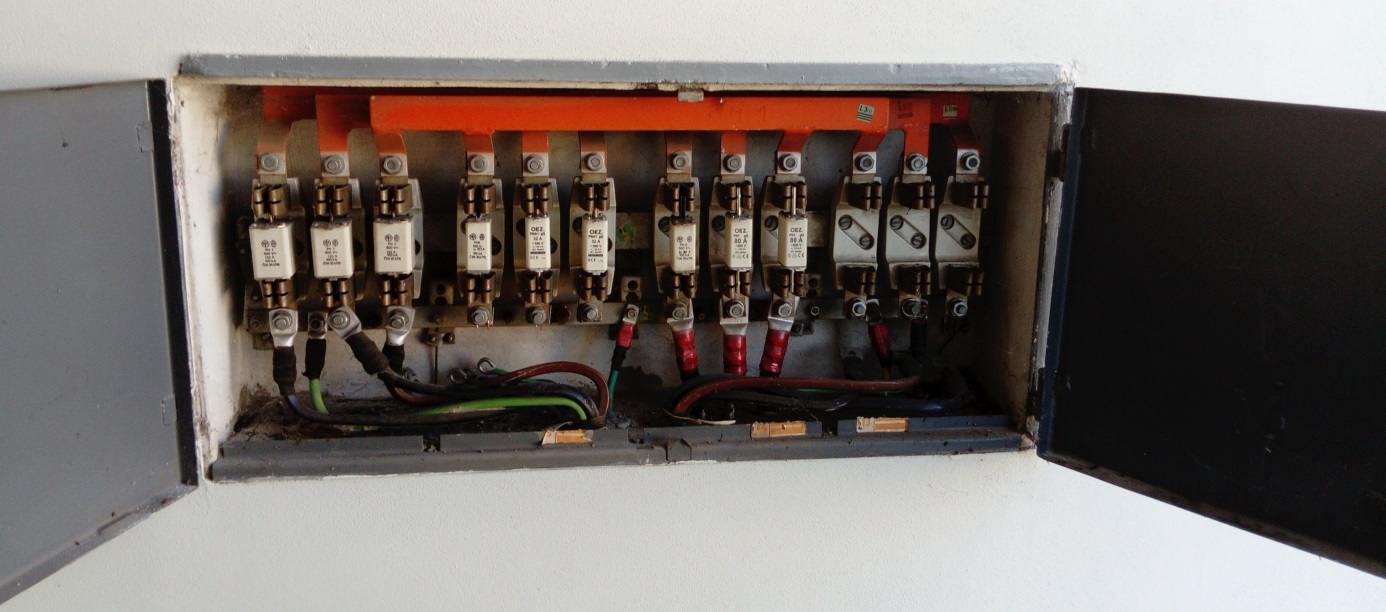 	Prohlídka místa plnění proběhne dne 28. 01. 2019 v 10:00 hod. ve Věznici Kuřim. Účastníci prohlídky, kteří nebudou moci předložit průkaz totožnosti, se prohlídky nemohou zúčastnit. Kontaktní osoba – Ing. Vladimír Veselý, tel.: 541 555 310	Požadované obchodní a platební podmínky jsou uvedeny v závazném návrhu smlouvy, který je nedílnou součástí této výzvy v příloze č. 2. Účastník doplní do návrhu smlouvy pouze 	zadavatelem požadované údaje. Ostatní údaje není oprávněn nikterak měnit. Doba plnění předmětu zakázky: limitní termín pro realizaci akce je 30. 05. 2019. Vlastní lhůta realizace je předmětem nabídky dodavatele. Vítězný účastník je povinen do 5 pracovních dnů od vyzvání zadavatelem podepsat smlouvu o dílo.Místo plnění předmětu zakázky: Věznice Kuřim, Blanenská 1191, 664 34 Kuřim, objekty  B5, B8, B10-12 v nestřežené věznice.II. Zadávací dokumentaceZadávací dokumentaci tvoří:Tato výzvaPříloha č. 1 – Popis stávajícího stavu a požadavky na provedení dílaPříloha č. 2 – Návrh smlouvy o díloPříloha č. 3 – Krycí list nabídkyIII. Nabídka musí obsahovatIdentifikaci účastníka: jméno/název, sídlo/místo podnikání, kontaktní adresa, IČ, DIČ, bylo-li přiděleno, telefon, e-mail, fax, osoba oprávněná jednat jménem účastníka (statutární orgán) a bankovní spojení s uvedením čísla účtu.Cenu a popis předmětu plnění zakázky (viz. níže požadavek zpracování ceny)Čestné prohlášení o tom, že účastník souhlasí se zadáním a podmínkami tohoto poptávkového řízení.Místo a datum podpisuPodpis účastníkaPodepsaný návrh smlouvy o dílo, zpracovaný dle vzoru smlouvy uvedeného v příloze č. 2, této výzvy. Účastník si ve vlastním zájmu tento návrh smlouvy o dílo prostuduje a při zpracování smlouvy bude maximálně respektovat její vzorový text. K návrhu smlouvy o dílo účastník přiloží podrobný položkový rozpočet s výrobním označením jednotlivých materiálů v jednotlivých položkách. Návrh smlouvy o dílo musí být podepsán osobou k tomu oprávněnou podle výpisu z obchodního rejstříku či jinou osobou oprávněnou jednat za účastníka.V návrhu smlouvy účastník vyplní všechny požadované údaje, včetně údaje cenya záruční dobu, kterou poskytne na předmět plnění v měsících. Zadavatel požaduje záruku minimálně 60 měsíců na dílo jako celek.Součástí nabídky bude harmonogram prací s uvedením počtu dnů realizace díla od zahájení akce, podpisu smlouvy o dílo, který bude přílohou smlouvy o dílo.Účastník v nabídce doloží typ, název, výrobní označení a výrobce u všech použitých materiálů, např. ve formě technických listů. Označení dodávek musí být natolik jednoznačné, aby bylo umožněno technické a kvalitativní posouzení nabídky.IV. Požadavek na zpracování cenyCena musí být v nabídce uvedena jako celková cena předmětu zakázky v členění:objekt B5Celková cena v Kč bez DPHSazba DPH v %Celková cena v Kč včetně DPHobjekt B8Celková cena v Kč bez DPHSazba DPH v %Celková cena v Kč včetně DPHobjekt B10-12Celková cena v Kč bez DPHSazba DPH v %Celková cena v Kč včetně DPHcelková cena Celková cena v Kč bez DPHSazba DPH v %Celková cena v Kč včetně DPHNabídka musí obsahovat jednotkové ceny za provedené práce a dodávky. Součástí cenové nabídky bude vlastní položkový rozpočet zpracovaný do tabulky. Celková DPH bude vyčíslena zvlášť.Cena uvedená v nabídce bude stanovena jako definitivní a nepřekročitelná, a to i v případě, pokud účastník není plátcem DPH a v průběhu plnění by se stal plátcem DPH. V případě uzavření smlouvy na plnění předmětu zakázky bude cena stanovena jako nejvýše přípustná a bude obsahovat veškeré náklady účastníka spojené s řádným provedením veřejné zakázky, např. dopravu materiálu, nebo likvidaci odpadu apod.V. Místo a lhůta pro doručení nabídky1.	Nabídka musí být doručena pouze elektronicky prostřednictvím elektronického nástroje NEN na profilu zadavatele  https://nen.nipez.cz (systémové číslo: N006/19/V00001415)2.	Všechny listy nabídky musí být číslovány nepřerušenou vzestupnou řadou čísel a musí být spojeny způsobem, který zabraňuje nežádoucí manipulaci s nimi. 3.	Nabídka musí být doručena zadavateli v požadované lhůtě. Později doručené nabídky nebudou zařazeny do hodnocení nabídek4.	Nabídka musí být doručena nejpozději do 11. 02. 2019 do 10:00 hodinVI. Požadavky na prokázání kvalifikaceSplnění profesní kvalifikace ve vztahu k České republice prokáže účastník tak, že v nabídce předloží:Výpis z obchodního rejstříku či jiné evidence, pokud je v ní zapsán (výpis z obchodního rejstříku nesmí být starší 3 měsíců ke dni zahájení této zakázky); podává-li nabídku fyzická osoba nezapsaná v obchodním rejstříku, či jiné evidenci, nahradí výpis z obchodního rejstříku, nebo jiné evidence čestným prohlášením o tom, že v tomto rejstříku zapsána není.Doklad o oprávnění k podnikání podle zvláštních právních předpisů v rozsahu odpovídajícím předmětu veřejné zakázky, zejména doklad prokazující živnostenské oprávnění či licenci.3.	Účastník předkládá doklady k prokázání kvalifikace v prosté kopii.4.	Vybraný účastník je povinen při podpisu smlouvy o dílo předložit originály nebo ověřené kopie dokladů prokazující požadovanou kvalifikaci.5.	K prokázání technické kvalifikace doloží účastník seznam nejméně tří stavebních akcí podobného typu, s uvedením jejich rozsahu v hodnotě min. 0,4 mil. Kč za poslední 3 roky před zahájením poptávkového řízeníVII. Způsob posouzení a hodnocení nabídekHodnotícím kritériem je ekonomická výhodnost nabídky, která bude hodnocena podle celkové nejnižší nabídkové ceny za dílo. Jako nejvhodnější bude vybrána nabídka účastníka po kontrole splnění požadavků zadavatele, která bude obsahovat nejnižší cenu za provedení předmětu plnění uvedeného v čl. I. této výzvy v korunách českých bez DPH. O výsledku hodnocení nabídek budou účastníci, kteří podali nabídku, zadavatelem informováni na profilu zadavatele NEN.2.	Zadavatel si vyhrazuje právo posoudit nabídky z hlediska splnění podmínek uvedených	v této výzvě až po hodnocení nabídek. Zadavatel si dále vyhrazuje právo posoudit pouze nabídku vybraného účastníka. VIII. Závěrečná ustanoveníZadavatel si vyhrazuje právo upřesnit výzvu k podání nabídky či její přílohy a to buď na základě žádosti účastníků, nebo z vlastního podnětu: toto upřesnění zadavatel oznámí všem zájemcům o veřejnou zakázku prostřednictvím profilu zadavatele https://nen.nipez.cz.Zadavatel si vyhrazuje právo uveřejnit oznámení o výběru nejvhodnější nabídky či rozhodnutí o vyloučení účastníka na profilu zadavatele https://nen.nipez.cz; v takovém případě se rozhodnutí o výběru nejvhodnější nabídky či rozhodnutí o vyloučení účastníka považuje za doručené okamžikem uveřejnění na profilu zadavatele https:nen.nipez.czZadavatel si vyhrazuje právo v zájmu zajištění transparentnosti poptávkového řízení uveřejnit uzavřenou smlouvu o dílo s vítězným účastníkem na profilu zadavatele https://nen.nipez.cz   Toto poptávkové řízení se řídí zákonem č.134/2016 Sb., o zadávání veřejných zakázek jen pokud je to v něm .nebo v této výzvě výslovně uvedeno.Nabídka se předkládá v českém jazycePři nesplnění podmínek tohoto poptávkového řízení si zadavatel vyhrazuje právo nabídku dodavatele nezahrnout do hodnocení nabídek. Účastníci jsou svými nabídkami vázání po dobu 90 dnů. Tato lhůta začíná běžet okamžikem skončení lhůty pro podání nabídek.Zadavatel si vyhrazuje právo kdykoliv poptávkové řízení zrušit, a to z jakéhokoli důvodu nebo i bez uvedení důvodu. Taktéž si zadavatel vyhrazuje právo snížit rozsah díla, dle přidělených finančních prostředků. Zadavatel neposkytuje zálohové platby.Účastníkovi nepřísluší náhrada za zpracování a podání nabídky.  Zadavatel si vyhrazuje právo uveřejnit uzavřenou Smlouvu o dílo v Registru smluv včetně dodatků a příloh.Zadavatel před uzavřením Smlouvy o dílo zkontroluje, zda ve sbírce listin obchodního rejstříku jsou uveřejněny účetní závěrky vybraného dodavatele, který je v obchodním rejstříku zapsán, a to alespoň za poslední 3 roky uplynulé před více než 12 měsíci. Nebude-li ve sbírce listin obchodního rejstříku zapsán, alespoň ve výše stanoveném rozsahu, vyzve ho zadavatel k jejich uveřejnění do 1 měsíce od výzvy. Nezjedná-li dodavatel ve stanovené lhůtě nápravu, zadavatel osloví dodavatele s druhou nejvýhodnější nabídkou. Dodavatelé existující po dobu kratší než 3 roky jsou povinní ve sbírce listin uveřejňovat účetní závěrky pouze za dobu své existence před více než           12 měsíci.Povinným ustanovením návrhu smlouvy je ujednání o dodržování příslušných ustanovení právních předpisů v oblasti zpracování osobních údajů zadavatele a dodavatele.Dotazy účastníků budou vyřizovány pouze elektronicky prostřednictvím jejich zaslání na profil zadavatele https://nen.nipez.cz. Vyřízeny budou dotazy doručené do 06.02. 2019 do 10:00 hod.         ………………………………...								     vrchní rada 						        plk. PhDr. Gabriela Slováková, Ph.D.								         ředitelka Věznice Kuřim	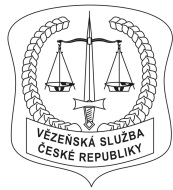 VĚZEŇSKÁ SLUŽBA ČESKÉ REPUBLIKYVěznice KuřimBlanenská 1191, Poštovní schránka 21, 664 34 KuřimTel.: 541 555 111, Fax: 541 555 130, ISDS: 4cqd4ka